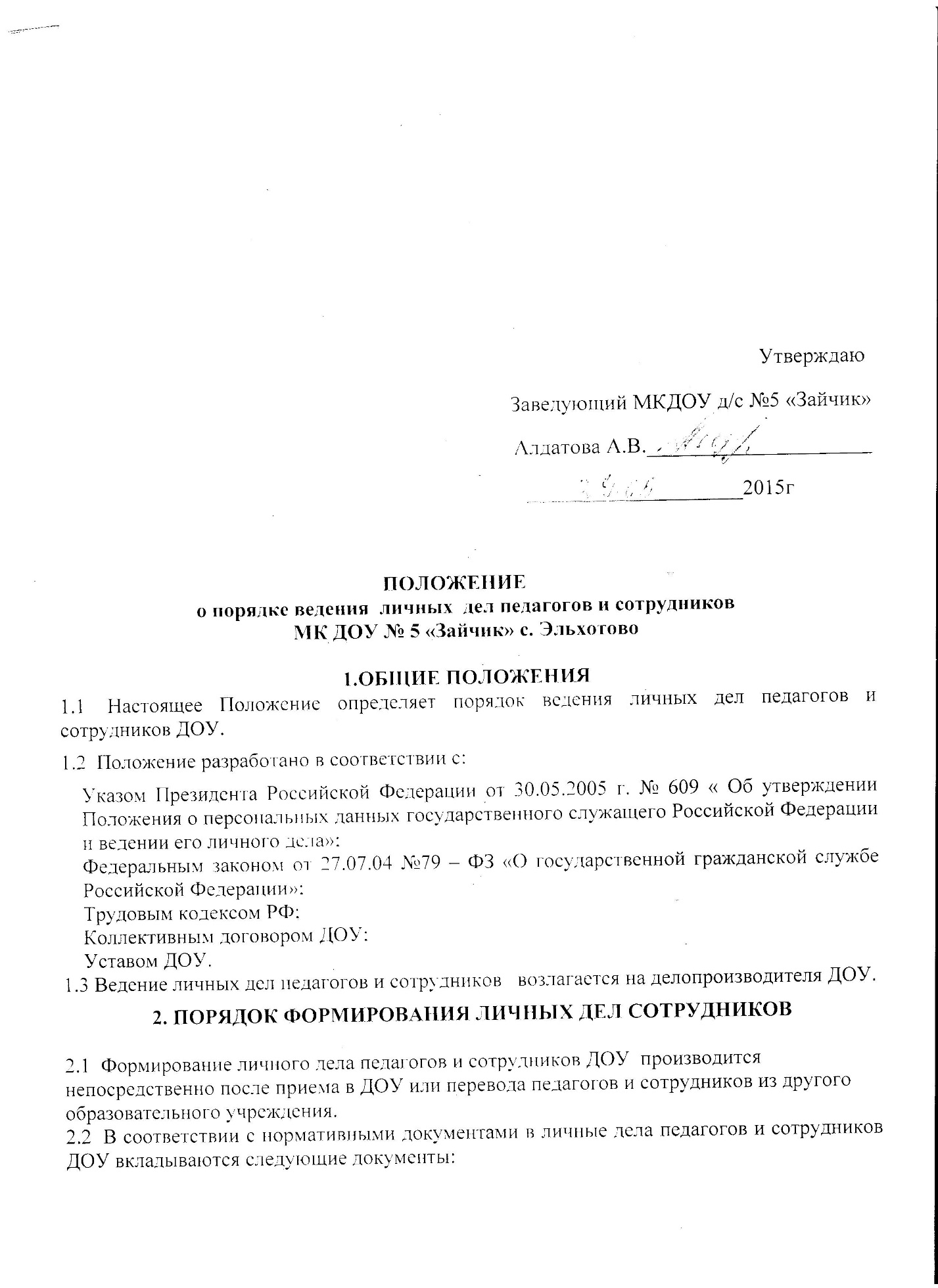 Педагог детского сада предоставляет:Заявление о приеме на работу;Автобиографию;Копию паспорта или иного документа, удостоверяющего личность;Копию страхового свидетельства пенсионного страхования;Копию идентификационного номера налогоплательщика;Копии документов об образовании;Копии документов о квалификации или наличии специальных знаний;Трудовую книжку;Копии документов воинского учета (для военнообязанных лиц)Копию свидетельства о браке;Копию свидетельства о рождении детей;Заявление о переводе;Медицинскую книжку;Копии документов о награждении;Копии аттестационных листов;Удостоверения о прохождении курсов, экспертные заключения.Сотрудник ДОУ  предоставляет:Заявление о приеме на работу;Копию паспорта или иного документа, удостоверяющего личность;Копию документа об образовании;Копию страхового свидетельства пенсионного страхования;Копию идентификационного номера налогоплательщика;Трудовую книжку;Копии документов воинского учета (для военнообязанных лиц)Копию свидетельства о браке;Копию свидетельства о рождении детей;Медицинскую книжку.Работодатель  оформляет:трудовой договор в двух экземплярах;приказ о приеме на работу (о перемещении на другие должности);личную карточку №Т-2;личный листок по учету кадров;должностную инструкцию.Работодатель знакомит:Уставом ДОУ;С должностной инструкцией; Проводит вводный инструктаж, инструктаж по охране труда, инструктаж по противопожарной безопасности.2.3 .Обязательной является внутренняя опись документов, имеющихся в личном деле. 3.  ПОРЯДОК ВЕДЕНИЯ ЛИЧНЫХ ДЕЛ ПЕДАГОГОВИ СОТРУДНИКОВ ДОУ № 5 «Зайчик»3.1 Личное дело педагогов  и сотрудников ДОУ  ведется в течение всего периода работы каждого педагога и  сотрудника.3.2 Ведение личного дела предусматривает:Помещение документов, подлежащих хранению в  составе личных дел, в хронологическом порядке:- Заявление;- Личный листок по учету кадров;- Дополнение к личному листку по учету кадров;- Личная карточка;- Автобиография;- Копии документов об образовании;- Копия приказа о приеме на работу;- Документы о повышении квалификационного уровня: аттестационный лист, удостоверение о прохождении курсов, экспертное заключение;- Копии документов о награждении, поощрении;     - Ксерокопии: - паспорта (страницы с персональными данными о месте регистрации);      - военный билет (для военнообязанных лиц);      - свидетельство о браке, расторжении  брака (если такой имеется);      - свидетельства о рождении детей;      - страхового свидетельства;      - ИНН    Ежегодную проверку состояния личного дела педагогов и сотрудников ДОУ на предмет сохранности включенных в него документов и своевременное заполнение.Листы документов, подшитых в личное дело, подлежат нумерации. Личное дело регистрируется в журнале « Учет  личных дел»Трудовые книжки, медицинские книжки хранятся отдельно в сейфе заведующей ДОУ.Должностные инструкции хранятся в отдельной папке ДОУ.4.ПОРЯДОК УЧЕТА И ХРАНЕНИЯ ЛИЧНЫХ ДЕЛ ПЕДАГОГОВ И СОТРУДНИКОВ ДОУ.4.1 Хранение и учет личных дел педагогов  и сотрудников ДОУ организуются с целью быстрого  и безошибочного поиска личных дел, обеспечения их сохранности, а также обеспечения конфиденциальности сведений, содержащихся в документах личных дел, от несанкционированного доступа:Трудовые книжки, медицинские книжки хранятся отдельно в сейфе заведующей  ДОУ.Должностные инструкции хранятся в отдельной папке ОУ.Личные дела  сотрудников хранятся в сейфе заведующей.Доступ к личным делам педагогов и сотрудников ДОУ  имеют только делопроизводитель и заведующая.Систематизация личных дел педагогов и сотрудников ДОУ  производится в алфавитном порядке.Личные дела педагогов и сотрудников ДОУ, имеющих государственные звания, премии, награды, ученые степени и звания, хранятся   75 лет с года увольнения работника.5.ПОРЯДОК ВЫДАЧИ ЛИЧНЫХ ДЕЛ ВО ВРЕМЕННОЕ ПОЛЬЗОВАНИЕ5.1 Выдача личных дел (отдельных документов в составе личного дела) во временное пользование  производится с разрешения заведующей.  Время работы ограничивается пределами одного рабочего дня. В конце рабочего дня делопроизводитель обязана  убедиться в том, что все личные дела, выданные во временное пользование, возвращены на место хранения и есть ли необходимость для принятия мер к их возвращению или розыску.5.2. Факт выдачи  личного дела фиксируется в контрольном журнале.                                             6. ОТВЕТСТВЕННОСТЬ6.1 Педагоги и сотрудники ДОУ  обязаны своевременно представлять делопроизводителю  сведения об изменении в персональных данных, включенных в состав личного дела.6.2  Работодатель обеспечивает:сохранность личных дел педагогов и сотрудников  ДОУ;конфиденциальность сведений, содержащихся в личных делах педагогов  и сотрудников ДОУ.                                                            7. ПРАВА7.1.Для обеспечения защиты персональных данных, которые хранятся в личных делах педагогов и сотрудников ДОУ,педагоги и сотрудники ДОУ  имеют право:Получить  полную информацию о своих персональных данных и обработке этих данных;Получить  доступ к своим персональным данным;Получить копии, хранящиеся в  личном деле и  содержащие  персональные данные.Требовать  исключения  или  исправления  неверных или неполных персональных  данныхработодатель имеет право:Обрабатывать   персональные данные педагогов и сотрудников ДОУ, в том числе и на электронных носителях;Запросить  от педагогов и сотрудников ДОУ всю необходимую информацию.